藤江校区まちづくり協議会『振り込め詐欺やネット被害について』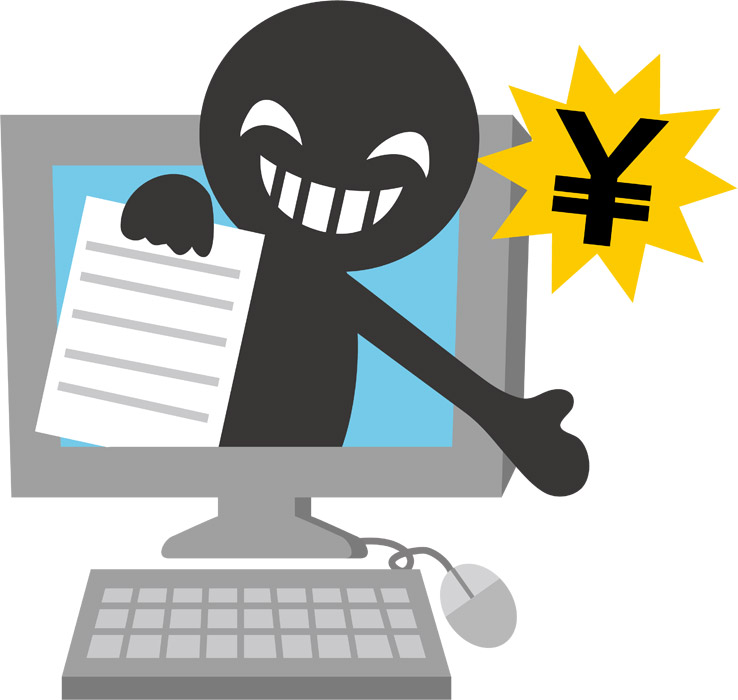 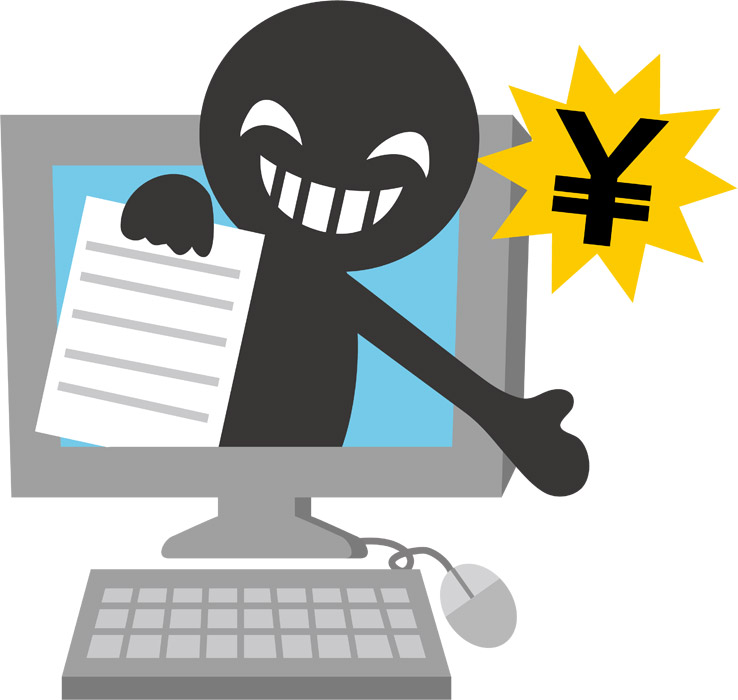 手口が巧妙化しています。特にネット被害が急増しています。明石警察署から講師を招いて被害状況や詐欺の手口について学び、被害に遭わないための備えをしておきましょう。多数のご参加をお待ちしています。主催：安全安心部